DRUK NR 177								- P R O J E K T UCHWAŁA NR XII/…/2020RADY GMINY CZARNA DĄBRÓWKA                                         z dnia .......................w sprawie: przystąpienia do sporządzenia zmiany miejscowego planu zagospodarowania przestrzennego dla obszaru obejmującego teren działek nr 25, 437/1, 436/1, 460/1  położonych w obrębie Mikorowo, gmina Czarna Dąbrówka.Na podstawie art. 18 ust. 2 pkt 15 ustawy z dnia 8 marca 1990 r. o samorządzie gminnym (tekst jedn. Dz. U. z 2019 r. poz. 506 z późn. zm.) oraz art. 14 ust. 1 w zw. z art. 27 ustawy z dnia                          27 marca 2003 r. o planowaniu i zagospodarowaniu przestrzennym (tekst jedn. Dz. U. z 2018 r. poz. 1945 z późn. zm.), Rada Gminy Czarna Dąbrówka uchwala, co następuje:§ 1. 1. Przystępuje się do zmiany miejscowego planu zagospodarowania przestrzennego                         dla obszaru obejmującego teren działek nr ewidencyjny 25, 437/1, 436/1, 460/1, położonych                    w obrębie Mikorowo, gmina Czarna Dąbrówka.2. Granice obszaru objętego projektem zmiany miejscowego planu zagospodarowania przestrzennego wyznaczają granice działek wskazanych w § 1 ust. 1.3. Granice obszaru objętego projektem zmiany miejscowego planu zagospodarowania przestrzennego oznaczono na mapie, stanowiącej załącznik graficzny do niniejszej uchwały.§ 2. Wykonanie uchwały powierza się Wójtowi Gminy Czarna Dąbrówka.§ 3. Uchwała wchodzi w życie z dniem podjęcia.- do projektu Uchwały-UZASADNIENIEw sprawie: przystąpienia do sporządzenia zmiany miejscowego planu zagospodarowania przestrzennego dla obszaru obejmującego teren działek nr 25, 437/1, 436/1, 460/1  położonych w obrębie Mikorowo, gmina Czarna Dąbrówka.Obszar objęty projektem zmiany miejscowego planu zagospodarowania przestrzennego stanowi teren działek oznaczonych ewidencyjnie nr 25, 437/1, 436/1, 460/1, położonych w obrębie Mikorowo, gmina Czarna Dąbrówka.Obszar objęty jest obowiązującym miejscowym planem zagospodarowania przestrzennego, który został przyjęty uchwałą Rady Gminy Czarna Dąbrówka nr XXVII/224/05 Rady Gminy Czarna Dąbrówka z dnia 9 września 2005 r., opublikowaną w Dzienniku Urzędowym Województwa Pomorskiego (Dz. Urz. Woj. Pom. z dnia 19 grudnia 2005 r., Nr 141 poz. 3355)Zgodnie z obowiązującym planem przedmiotowy teren oznaczony jest jako:56 KDL - Teren drogi publicznej - droga lokalna.Planowana zmiana przeznaczenia KDL - Teren drogi publicznej - droga lokalne na ZL – Teren lasów ma na celu umożliwić realizację zadań inwestycyjnych, związanych z potrzebami prowadzenia gospodarki leśnej.Zatwierdzenie miejscowego planu zagospodarowania przestrzennego nastąpi odrębną uchwałą, po przygotowaniu projektu planu, uzyskaniu niezbędnych opinii i uzgodnień oraz przeprowadzenia czynności proceduralnych określonych przez ustawodawcę.                            Załącznik graficzny                                                                    do projektu uchwały Nr ……/……../……..                                             Rady Gminy czarna Dąbrówka                                                                        z dnia ……………..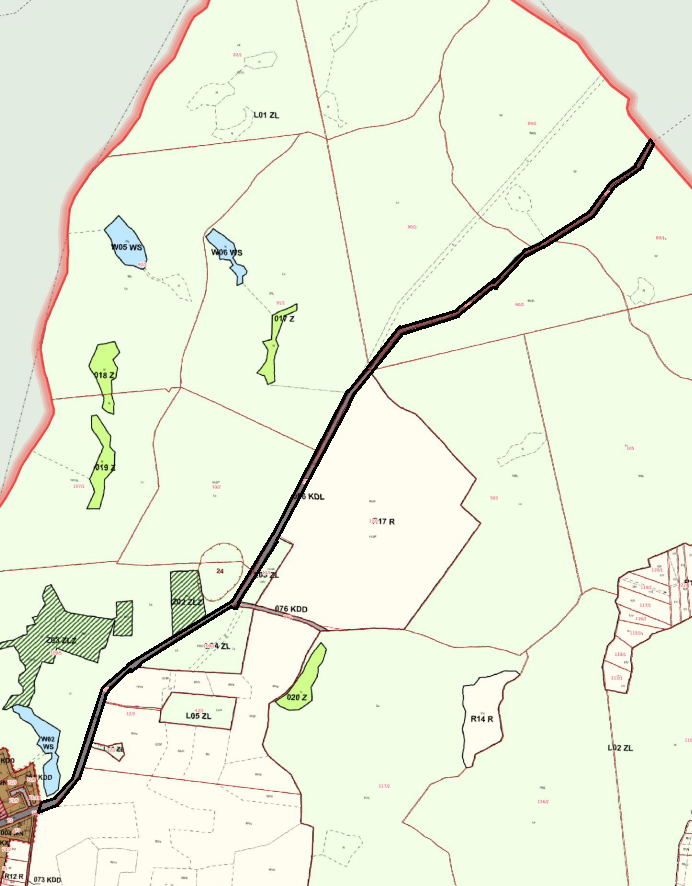                                                                    Zakres opracowania Miejscowego Planu                                                                    Zagospodarowania Przestrzennego